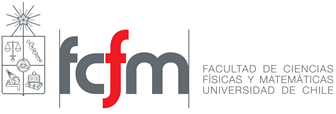 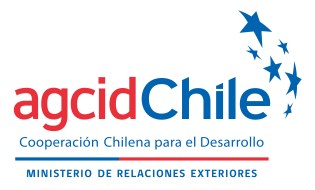 ANNEX IAPPLICATION FORMDIPLOMA IN PUBLIC MANAGEMENTAugust - December 2023 edition.OFFICIAL APPLICATION(To be signed and confirmed by the highest authority of the institution)COUNTRYNAME OF THE INSTITUTION THE CANDIDATE BELONGS TOThis organization recommends the current application in agreement with the regulations of the Scholarship Program by Cooperation South - South, AGCID - University of Chile, according to the announcement and its corresponding general information. In case of being selected, the candidate is authorized to participate and spend part of their working time on the dates determined by the executors of the Postgraduate Diploma. Concluding the academic Program, the organization commits to give the necessary support for an adequate implementation and transfer of the received knowledge.PART A: INFORMATION IF THE INSTITUTIONProfile of the institutionName of the organizationType of organization(mark an  “x” in the corresponding choice)*In case of “other”, indicate: Mission of the organizationObjective of the postulation Describe the strategic objectives of your institution bound to the THEME OF THE DIPLOMABriefly describe how the training will support the achievement of the objectives previously mentioned.Briefly describe the concrete actions the institution will develop to achieve and/or complement the objectives previously mentioned.Briefly describe the reasons why the candidate has been selected referencing the following: 1) the course requirements, 2) position in the institution, 3) action plans or others.PART B: INFORMATION OF THE APPLICANT Personal information. *Put in the information as it appears on the passport
**All the information in case of selection will be sent to this email address. Please put an email that you check regularly. Academic information(University studies and forward only) Other courses and trainings(Studies related to the theme of the Diploma only)¿Have you been a scholarship recipient previously?  Yes _______		No ________In case of answering “yes”, indicate: Professional informationCurrent Occupation (Position and institution)Functions descriptionProfessional Experience*Briefly describe the functions.STATEMENT(to be signed by the applicant)I declare to have read the announcement with all its instructions and pertinent annexes, and the information presented in the current form is completely true and corresponds to the solicited. I declare to have oral and written comprehension of the English languageI declare the commitment of attending the classes of the Diploma, meet the minimum attendance required and complete the practical workshops to be developed during the program.NameOfficial stampOccupation/Position Official stampEmail AddressOfficial stampDateDateSignatureSignatureGovernmentalAcademicPrivateInternationalOther*Last Name*First NamesNationalityDate of birthGenderMaleFemalePassport numberDate of expiry of passportPrivate addressCityTelephone NumberEmail address**Degree obtainedInstitutionCountryDates attendedDates attendedDegree obtainedInstitutionCountryFromToCourseInstitutionCountryDates attendedDates attendedCourseInstitutionCountryFromToScholarshipCountry where studies were heldStudied ProgramOccupation*(recent to oldest)InstitutionCountryDates attendedDates attendedOccupation*(recent to oldest)InstitutionCountryFromToNameDateSignatureNameDateSignatureNameDateSignature